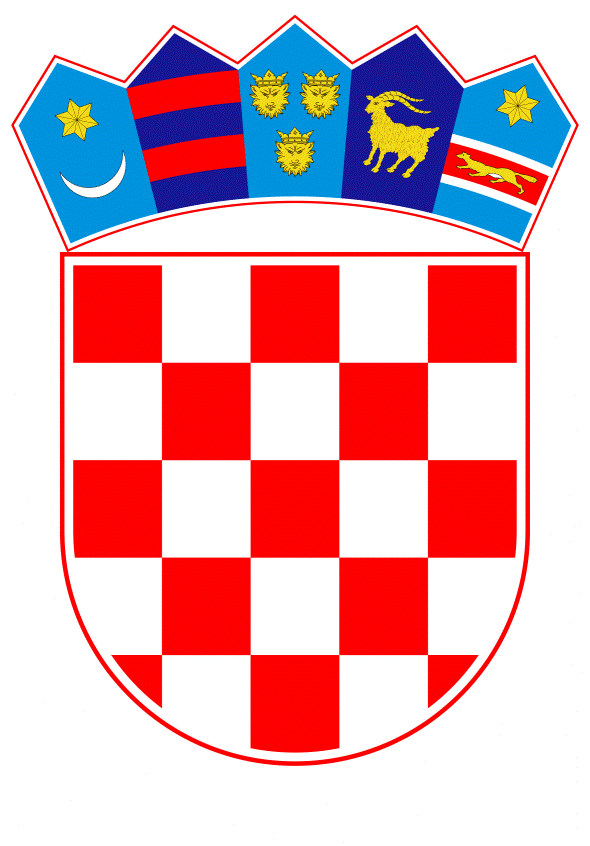 VLADA REPUBLIKE HRVATSKEZagreb, 16. studenoga 2023.______________________________________________________________________________________________________________________________________________________________________________________________________________________________________________________Na temelju članka 31. stavka 2. Zakona o Vladi Republike Hrvatske („Narodne novine“, broj 150/11, 119/14, 93/16, 116/18 i 80/22), a u vezi s člankom 8. podstavkom 5. Zakona o razvojnoj suradnji i humanitarnoj pomoći inozemstvu („Narodne novine“, broj 146/08), Vlada Republike Hrvatske je na sjednici održanoj __________ donijelaO D L U K Uo upućivanju žurne humanitarne pomoći civilnom stanovništvu GazeI.Vlada Republike Hrvatske donosi Odluku o upućivanju humanitarne pomoći civilnom stanovništvu Gaze u ukupnoj vrijednosti od 1.000.000,00 eura.II.Humanitarna pomoć provodit će se aktivnostima bilateralnim i multilateralnim putem prema potrebama civilnog stanovništva Gaze, a u skladu s prioritetnim sektorskim i tematskim područjima međunarodne humanitarne pomoći Vlade Republike Hrvatske.                                                           III.Zadužuje se Ministarstvo vanjskih i europskih poslova za provedbu aktivnosti iz točke II. ove Odluke, sklapanjem sporazuma s mjerodavnim međunarodnim organizacijama i drugim provedbenim partnerima ili na drugi odgovarajući način.IV. Financijska sredstva za provedbu ove Odluke osigurat će se preraspodjelom u Državnom proračunu Republike Hrvatske za 2023. godinu i projekcijama za 2024. i 2025. godinu u korist razdjela Ministarstva vanjskih i europskih poslova.V.Ova Odluka stupa na snagu danom donošenja.KLASA:URBROJ:Zagreb,___________ 2023.P R E D S J E D N I K          mr. sc. Andrej PlenkovićOBRAZLOŽENJE Sukladno članku 8. podstavku 5. Zakona o razvojnoj suradnji i humanitarnoj pomoći inozemstvu („Narodne novine“, br. 146/08), Ministarstvo vanjskih i europskih poslova uputilo je na donošenje Vladi Republike Hrvatske na temelju članka 31. stavka 2. Zakona o Vladi Republike Hrvatske („Narodne novine“, br. 150/11., 119/14., 93/16., 116/18. i 80/22.), prijedlog Odluke o upućivanju žurne humanitarne pomoći civilnom stanovništvu Gaze u iznosu od 1.000.000,00 eura. Na inicijativu predsjednika Francuske Republike Emmanuela Macrona, u Parizu se 9. studenoga 2023. godine održala Međunarodna humanitarna konferencija za civilno stanovništvo Gaze. Glavni ciljevi konferencije bili su: 1) osigurati usklađenost s međunarodnim humanitarnim pravom, zaštita civila i humanitarnih djelatnika, te poboljšani humanitarni pristup; 2) humanitarni odgovor u sektorima zdravstva, vode, energije i hrane; 3) poziv na mobilizaciju donatora, osobito u financijskom smislu. U kontekstu održavanja konferencije, Europska komisija je najavila povećanje humanitarne pomoći Gazi za dodatnih 25 milijuna eura, čime se ove godine učetverostručuje humanitarna pomoć Europske unije za Gazu s ukupnim iznosom iznad 100 milijuna eura. Dodatna pomoć poslat će se humanitarnim organizacijama, s posebnim naglaskom na vodu i sanitarne uvjete, zdravlje, hranu i druge osnovne potrepštine. Europska komisija je ujedno potvrdila kako nastavlja surađivati s međunarodnim partnerima da bi se osigurao pristup Gazi za veći broj konvoja, među ostalim putem koridora i humanitarnih stanki.Istodobno je Ured za humanitarne poslove Ujedinjenih naroda zbog daljnjeg pogoršanja humanitarne situacije povisio svoj apel za žurnom humanitarnom pomoći na 1,2 milijarde američkih dolara za žurne potrebe 2,2 milijuna ljudi u Gazi i 500.000 ljudi na Zapadnoj obali.Slijedom navedene konferencije , pogoršanja humanitarne situacije te rasta broja civilnih žrtava koje trebaju žurnu humanitarnu pomoć na području Gaze, ali i susjednih zemalja, Ministarstvo vanjskih i europskih poslova predlaže da Vlada Republike Hrvatske uputi žurnu humanitarnu pomoć civilnom stanovništvu Gaze financijskim doprinosom od 1.000.000,00 eura.  Doprinos se predlaže ciljano usmjeriti na aktivnosti žurne humanitarne pomoći civilnom stanovništvu na području Gaze i susjednih zemalja uplatom mjerodavnim međunarodnim organizacijama ili na drugi odgovarajući način.Vlada Republike Hrvatske ovim doprinosom iznova potvrđuje svoju opredijeljenost pružanju humanitarne pomoći stanovništvu izloženom humanitarnim krizama, solidarnost s najugroženijima u krizama velikih razmjera te potporu naporima međunarodne zajednice u njihovim aktivnostima izravnog pružanja humanitarne pomoći.  Financijska sredstva za provedbu ove Odluke osigurat će se preraspodjelom u Državnom proračunu Republike Hrvatske za 2023. godinu i projekcijama za 2024. i 2025. godinu u korist razdjela Ministarstva vanjskih i europskih poslova, na aktivnosti A777058 Pomoći organizacijama koje se bave razvojnom suradnjom i humanitarnom djelatnošću u inozemstvu, izvor 11 – Opći prihodi i primici.Predlagatelj:Ministarstvo vanjskih i europskih poslovaPredmet:Prijedlog odluke o upućivanju žurne humanitarne pomoći civilnom stanovništvu Gaze 